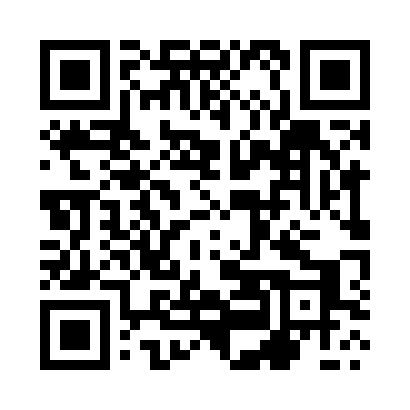 Ramadan times for Hel, PolandMon 11 Mar 2024 - Wed 10 Apr 2024High Latitude Method: Angle Based RulePrayer Calculation Method: Muslim World LeagueAsar Calculation Method: HanafiPrayer times provided by https://www.salahtimes.comDateDayFajrSuhurSunriseDhuhrAsrIftarMaghribIsha11Mon4:084:086:0911:553:425:425:427:3512Tue4:064:066:0611:543:445:445:447:3713Wed4:034:036:0411:543:455:465:467:3914Thu4:004:006:0111:543:475:475:477:4115Fri3:573:575:5911:543:495:495:497:4416Sat3:553:555:5611:533:505:515:517:4617Sun3:523:525:5411:533:525:535:537:4818Mon3:493:495:5111:533:535:555:557:5019Tue3:463:465:4911:523:555:575:577:5320Wed3:433:435:4611:523:565:595:597:5521Thu3:403:405:4411:523:586:016:017:5722Fri3:373:375:4111:523:596:036:037:5923Sat3:343:345:3911:514:016:056:058:0224Sun3:313:315:3611:514:026:076:078:0425Mon3:283:285:3411:514:046:096:098:0726Tue3:253:255:3111:504:056:116:118:0927Wed3:223:225:2911:504:076:136:138:1128Thu3:193:195:2611:504:086:146:148:1429Fri3:163:165:2411:494:106:166:168:1630Sat3:133:135:2111:494:116:186:188:1931Sun4:094:096:1912:495:137:207:209:211Mon4:064:066:1612:495:147:227:229:242Tue4:034:036:1412:485:167:247:249:273Wed3:593:596:1112:485:177:267:269:294Thu3:563:566:0912:485:187:287:289:325Fri3:533:536:0612:475:207:307:309:356Sat3:493:496:0412:475:217:327:329:377Sun3:463:466:0112:475:227:347:349:408Mon3:423:425:5912:475:247:367:369:439Tue3:393:395:5612:465:257:377:379:4610Wed3:353:355:5412:465:267:397:399:49